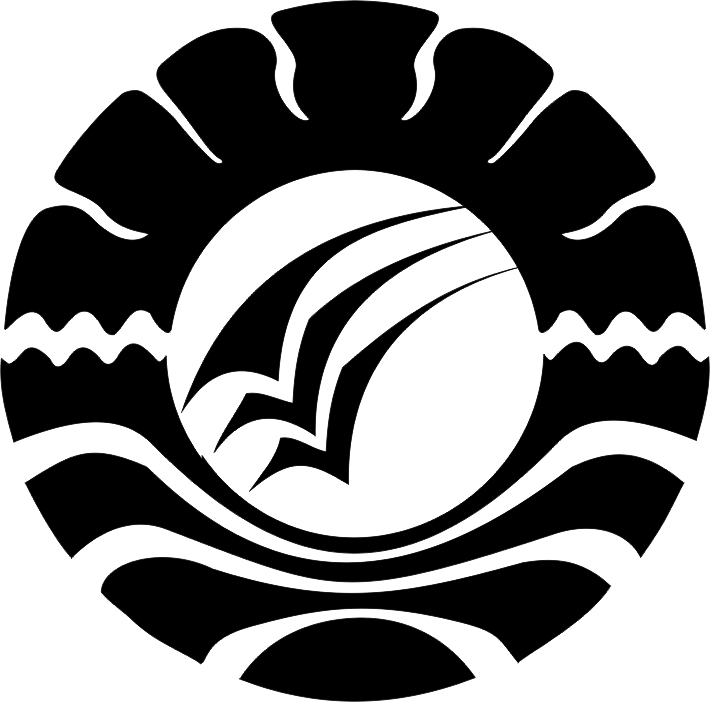 SKRIPSIPENGARUH PENERAPAN MANAJEMEN KONFLIK TERHADAP KECENDERUNGAN TAWURAN SISWA DI SMA NEGERI 2 TAKALARANSARJURUSAN PSIKOLOGI PENDIDIKAN DAN BIMBINGANFAKULTAS ILMU PENDIDIKANUNIVERSITAS NEGERI MAKASSAR2013HASIL PENELITIANPENGARUH PENERAPAN MANAJEMEN KONFLIK TERHADAP KECENDERUNGAN TAWURAN SISWA DI SMA NEGERI 2 TAKALARANSARJURUSAN PSIKOLOGI PENDIDIKAN DAN BIMBINGANFAKULTAS ILMU PENDIDIKANUNIVERSITAS NEGERI MAKASSAR2013